На основании законов Кирхгофа составить в общем виде систему уравнений для расчета токов во всех ветвях цепи, записав ее в двух формах: а) дифференциальной; б) символической.Определить комплексы действующих значений токов во всех ветвях, воспользовавшись одним из методов расчета линейных электрических цепей (метод контурных токов, метод узловых потенциалов).
При выполнении п. 2 учесть, что одна или две ЭДС в табл. 1.3 могут быть заданы косинусоидой (не синусоидой). Данные каждого варианта приведены в двух строках табл. 1.3. Чтобы правильно записать ее в виде комплексного числа, сначала надо от косинусоиды перейти к синусоиде. По результатам, полученным в п. 2, определить показание ваттметра.Построить топографическую диаграмму, совмещенную с векторной диаграммой токов, потенциал точки а, указанной на схеме, принять равным нулю.5. В Этом рисунок  между любыми двумя катушками индуктивности посчитав что магнитная индуктивность М есть,тогда На основании законов Кирхгофа составить в общем виде систему уравнений для расчета токов во всех ветвях цепи, записав ее в двух формах: а) дифференциальной; б) символической.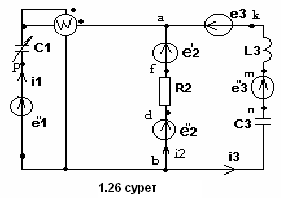 Стрелку можете убрать во всех схемах и вычеслениях он нам не нужен.L3C1R2Fe1"e2'e2"e3'e3'мГнмкФОмОмГц31,83,18100500169sinωt120sin(ωt+135˚)120cos(ωt-45˚)169sin(ωt-180˚)